Mitmachfrühstück am 01. Mai 2024 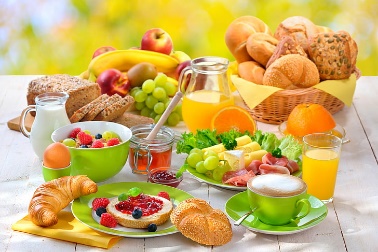 Ich komme mit ___ Personen undbringe mit: _____________________Brötchen, Kaffee und Tee stellt der Kneipp-Verein!Name: _____________________________________